Pennsylvania Balance of State CoCs (Eastern and Western PA CoCs)Point in Time Count Privacy and Liability AgreementConfidentiality AgreementI understand that I will have access to information (verbal, written or observed) that will be sensitive in nature and requires professional discretion. I understand information regarding consumers is strictly confidential and shall not be communicated to others outside the group. I understand that to releaseor disclose information is unacceptable and my signature indicates that I understand and agree with the contents of this document.  Violating this statement could result in being excluded from all future meetings and information regarding consumers and services.Assumption of Risk and Liability WaiverI understand that conducting a survey of homeless people located outdoors involves a certain degree of risk.  I accept that risk and hereby hold harmless and waive any and all claims that I may have against the Western PA CoC, Eastern PA CoC, Department of Community and Economic Development, its agents, employees or assigns for any damage done to me or my property while taking part in the Balance of State CoC Point in Time Count.I am over 18 years of age and have the right to make this agreement: Signature:  	Date:  	Print Name:  	Address:  	Cell Number:  	Email Address:  	Company:  	Emergency ContactName:  	Telephone Number:  	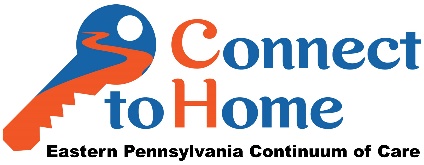 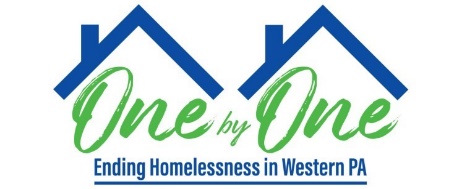 